St John’s Primary Hamilton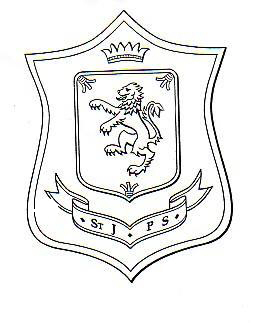 Religious and Moral Education PolicyIntroduction“Religious and moral education is a process where children and young people engage in a search for meaning, value and purpose in life. This involves both the exploration of beliefs and values and the study of how such beliefs and values are expressed.”	Building the Curriculum 1Our visionIn our school community we will work together as a team to develop our children as successful learners, confident individuals, effective contributors and responsible citizens by providing a safe, friendly and inclusive environment for motivating and challenging learning experiences.In order to achieve this vision we aim to provide high quality learning and teaching in Religious and moral education to develop our children as competent and confident lifelong learners.RationalAt St John’s we strive to ensure that every child will have the opportunity to draw on the rich and diverse context of Scotland’s cultural heritage; with local visits, trips to places of worship as well as through festivals and celebrations. Children will develop skills in which to question beliefs, recognise and understand religious diversity and develop respect for others beliefs and practices. Children will be encouraged to develop a sense of wonder about their surroundings.AimsProvide an effective framework for the delivery of high quality learning and teaching in religious and moral education.Increase staff skills and confidence in teaching religious and moral education and ensure that the whole school community understands its role in developing religious and moral education.Ensure all learners are provided with maximum opportunities to acquire knowledge and understanding of different beliefs, customs and practices.Promote progression and continuity at all stages and across areas of transition to ensure a seamless, coherent and relevant Religious and moral education for all.PlanningTeachers plan for 3 teaching terms each session and use the year outcomes to ensure progression and pace.Links are made with other curricular subjects to enhance Religious and moral education.Monitoring and evaluationSMT will monitor the progress and delivery of religious and moral education by;Termly meetings to discuss planning, resources and evaluations.Informal visits to classroomsCarrying out regular audits to review the teaching of outcomes against the year outcomes.Equal OpportunitiesSt John’s Primary School aims to provide equal opportunities for all pupils irrespective of ability, gender and cultural background. We strive to enable each child to maximise his/ her potential.Jan 2017 Review date 2019